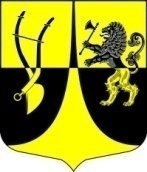 СОВЕТ   ДЕПУТАТОВ муниципального образования «Пустомержское сельское поселение»Кингисеппского муниципального районаЛенинградской области(третьего созыва)     Р   Е   Ш   Е   Н   И  Е от  25.04.2019 года   № 257В соответствии с  Бюджетным кодексом Российской Федерации и Уставом муниципального образования «Пустомержское сельское поселение»  Кингисеппского муниципального района Ленинградской области, Совет депутатов муниципального образования «Пустомержское сельское поселение» Кингисеппского муниципального района Ленинградской областиРЕШИЛ:1.Внести  в решение Совета депутатов муниципального образования «Пустомержское сельское поселение» Кингисеппского муниципального района Ленинградской области  от  06.12.2018  года № 232  «О  бюджете муниципального образования «Пустомержское сельское поселение»  Кингисеппского муниципального района Ленинградской области на 2019 год и на плановый период 2020 и 2021 годов» следующие изменения:1.1. В пункте 1:а) в абзаце 2 цифры «30 466,3» заменить цифрами «30 581,8»;б) в абзаце 3 цифры «31 477,4» заменить цифрами «31 592,9».1.2. Приложение №1 «Прогнозируемые поступления налоговых, неналоговых доходов и безвозмездных поступлений в бюджет муниципального образования «Пустомержское сельское поселение» Кингисеппского муниципального района Ленинградской области по кодам видов доходов на 2019 год и на плановый период 2020 и 2021 годов» изложить в новой редакции:О внесении изменений в Решение Совета депутатов муниципального образования «Пустомержское сельское поселение» муниципального образования«Кингисеппский муниципальный район» Ленинградской области от 06.12.2018 года № 232 «О бюджете муниципального образования «Пустомержское сельское поселение» Кингисеппского муниципального района  Ленинградской области на 2019 год и на плановый период 2020 и 2021 годов»